    К А Р А Р                                                    ПОСТАНОВЛЕНИЕ   29 сентябрь  2014 йыл		               № 38                   29 сентября  2014 года О передачи имущества  казны сельского поселения Юмашевский сельсовет муниципального района Чекмагушевский район Республики Башкортостан в собственность  сельскому поселению Чекмагушевский сельсовет муниципального района  Чекмагушевский район  Республики БашкортостанРуководствуясь ст.51 Федерального закона № 131-ФЗ от 06.10.2003 г. «Об общих принципах организации местного самоуправления в Российской Федерации», ст. 215 Гражданского кодекса РФ, Положением о казне сельского поселения  Юмашевский сельсовет муниципального района Чекмагушевский район Республики Башкортостан,   Администрация сельского поселения Юмашевский сельсовет муниципального района Чекмагушевский район Республики Башкортостан  ПОСТАНОВЛЯЕТ:1.Передать имущества  казны сельского поселения Юмашевский сельсовет муниципального района Чекмагушевский район Республики Башкортостан в собственность  сельскому поселению Чекмагушевский сельсовет муниципального района  Чекмагушевский район  Республики Башкортостан имущества    указанное в приложении №1 к настоящему постановлению,  общей балансовой стоимостью 620000,00  (шестьсот двадцать тысячи 00 копеек) рублей, остаточной  стоимостью  620000,00  (шестьсот двадцать тысячи 00 копеек) рублей  по состоянию  на  01  октября  2014 года.  2.Исключить,  указанное в п.1 настоящего постановления,    имущества из  казны сельского поселения Юмашевский сельсовет муниципального района Чекмагушевский район Республики Башкортостан   общей балансовой стоимостью 620000,00  (шестьсот двадцать тысячи 00 копеек) рублей, остаточной  стоимостью  620000,00  (шестьсот двадцать тысячи 00 копеек) рублей  по состоянию  на  01  октября  2014 года.3. Внести в установленном порядке соответствующие изменения в реестр имущества сельского поселения.4. Контроль за исполнением    данного     постановления     оставляю за собой.Глава сельского поселения                                           Е.С.Семенова	                                                   Приложение №1                                                                      к  постановлению №38                                                                                                        от  «29» сентября .по состоянию на 01.10.2014 г.БАШ[ОРТОСТАН  РЕСПУБЛИКА]ЫСА[МА{ОШ  РАЙОНЫмуниципаль районЫНЫ@ЙОМАШ АУЫЛ СОВЕТЫАУЫЛ  БИЛ^м^]ЕХАКИМИ^ТЕ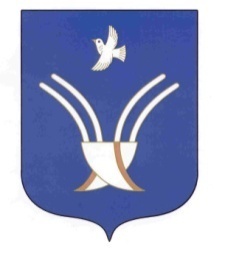 Администрациясельского поселенияЮМАШЕВСКИЙ СЕЛЬСОВЕТмуниципального районаЧекмагушевский районРеспублики  башкортостанНаименованиеКоличествоБалансовая стоимость, рублейОстаточная стоимость, рублейБюст Николаеву В.С., расположенное по адресу: с.Чекмагуш, ул.Ленина.1310000,00310000,00Бюст Салихову Ш.Г., расположенное по адресу: с.Чекмагуш, ул.Ленина.1310000,00310000,00ИТОГО:2620000,00620000,00